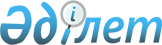 Қазақстан Республикасы Үкіметінің 2006 жылғы 15 желтоқсандағы N 1220 қаулысына толықтыру енгізу туралыҚазақстан Республикасы Үкіметінің 2007 жылғы 29 желтоқсандағы N 1393 Қаулысы

      Қазақстан Республикасының 2004 жылғы 24 сәуірдегі Бюджет  кодексіне  сәйкес Қазақстан Республикасының Үкіметі  ҚАУЛЫ ЕТЕДІ: 

      1. "2007 жылға арналған республикалық бюджеттік бағдарламалардың паспорттарын бекіту туралы" Қазақстан Республикасы Үкіметінің 2006 жылғы 15 желтоқсандағы N 1220  қаулысына  мынадай толықтыру енгізілсін: 

      көрсетілген қаулыға  16-қосымшада : 

      "Бюджеттік бағдарламаларды іске асыру жөніндегі іс-шаралар жоспары" деген 6-тармақ кестесінің 5-бағанында: 

      реттік нөмірі 3-жол "Өткен жылдардағы кредиторлық берешектерді өтеу." деген сөздермен толықтырылсын. 

      2. Осы қаулы қол қойылған күнінен бастап қолданысқа енгізіледі.        Қазақстан Республикасының 

      Премьер-Министрі 
					© 2012. Қазақстан Республикасы Әділет министрлігінің «Қазақстан Республикасының Заңнама және құқықтық ақпарат институты» ШЖҚ РМК
				